＜ＪＡバンク中央アカデミー＞全国研修のご案内　　　　　　　　　　　　　　　　　　　　　　　　　　　　新　　　設「推進行動マネジメント強化研修」　　～ ライフプランサポートにおける提案軸での推進行動の実践に資する活動（現場営業力強化、ＦＦ年金、ＣＳ・現場営業力強化プログラムを今日的に見直し）、および課題診断の結果を踏まえた打ち手となる活動の支援スキル・ノウハウの習得をはじめとする、県域サポーターの育成を目的とした講座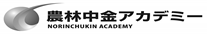 研修のねらい（こんな時）ＪＡバンク中期戦略（2019～2021年度）では、組合員・利用者の立場に立った「ライフプランサポートの実践」を目指しています。ライフプランサポート実践における「提案軸での推進」の実現に向けては、お客さまとの信頼関係をベースに、お客さま情報を収集し、お客さま理解と多様な商品知識に基づき、ニーズ喚起・提案につなげていくことが必要です。本研修は、情報獲得・ニーズ喚起・提案などの取組みやＰＤＣＡサイクルの実践方法など、本プログラムのスキル・ノウハウの習得を目的に本年度から新設された研修です。想定する受講対象者・県域職員向け研修　・現場営業力強化、ＦＦ年金、ＣＳ・現場営業力強化プログラム導入県域、または本プログラム活動を実践する予定の県域の県域サポーター考え方（研修の骨格）本研修は、おもに、①本プログラムの概要、②本プログラムの活動（情報獲得会議、提案会議、日次ＰＤＣＡ施策、顧客視点営業面談等）のスキルについて、講義と演習（ロールプレイイング）を織り交ぜて進めていきます。本プログラムの活動および県域サポーターのＪＡ支援に必要な知識・スキルを習得していただきます。関係者の声研修プログラム（予定）　　　　※　進行により、時間配分等変更の可能性があります。（注）１日目の研修終了後「経験交流会」を開催いたします。募集人員　　　定員　３６名　応募人数が定員を上回った場合は、受講をお断りする場合がありますので、予めご承知おきください。（受講をお断りする場合は、開講の1カ月前までにご連絡します。）　正式なご案内は、事務の都合上、3週間前頃の送付となりますので、1カ月前までに連絡がない場合はお申込みいただいた内容で受講準備をお進めください。日程(Ａ班)◇ 開講　　　２０１９年５月２９日（水）　　９時００分　　◇ 閉講　　　２０１９年５月３１日（金）　１６時３０分（１６時４０分解散）＜ 集合日時　 ２０１９年５月２８日（火）　２１時００分 ＞(Ｂ班)◇ 開講　　　２０１９年６月２６日（水）　　９時００分　　◇ 閉講　　　２０１９年６月２８日（金）　１６時３０分（１６時４０分解散）＜ 集合日時　 ２０１９年６月２５日（火）　２１時００分 ＞研修会場・宿泊場所（Ａ・Ｂ班とも）（１）研修会場　　　農林中央金庫品川研修センター（住所）東京都港区港南２－１０－１３（電話）０３－６７５８－３１７０（２）宿泊場所　　　農林中央金庫品川研修センター※　宿泊人数の関係で近隣ホテル等での宿泊となる場合がありますので、予めご承知おきください。参加費用（Ａ・Ｂ班とも）（予定）（消費税込）申込みの方法４月１９日（金）までに以下の方法でお申込みください。信農連・１ＪＡ県におかれましては、推進担当部署にもご案内いただきますよう
お願いいたします。以上セッション名内容講師【１日目】【１日目】【１日目】【１日目】912131720（8:50集合）912131720＜開講＞912131720○研修概要・プログラム主旨説明（講義、演習）外部講師・農林中央金庫912131720○情報獲得会議（講義、演習）外部講師・農林中央金庫912131720（17：40終了予定）（経験交流）（４階ダイニングルーム）【２日目】【２日目】【２日目】【２日目】9121318○情報獲得会議（つづき）○提案会議（講義、演習）外部講師・農林中央金庫9121318○日次ＰＤＣＡ施策○顧客誘引施策○ニーズ喚起資材○連絡ノート（講義、演習）外部講師・農林中央金庫9121318（18：20終了予定）【３日目】【３日目】【３日目】【３日目】91213 16○顧客視点営業面談（講義、演習）外部講師・農林中央金庫91213 16つづき○研修のまとめ（講義、演習）外部講師・農林中央金庫（アンケート記入）91213 16（16:40解散）金額備考受講料４２，０００円教材費、テキスト代を含みます宿泊代３，０００円―食事代６，０００円研修期間中の食事代（経験交流を含みます）合計５１，０００円お申込み申込方法信農連・１ＪＡ県ＪＡ「研修申込・履歴管理システム」によりお申込みください。農林中金本支店・営業所N-Styleより農林中金系統人材開発部へお申込みください。